ENGR 12     			TEST  3	      100 Points				NAME: ________________
Find the voltage over this same time period:What is the energy in the inductor at   0 sec:________________________________  2 sec__________________________________(20 pts) Find the steady state solution for io(t) if vg(t) = 40cos(500t) Volts
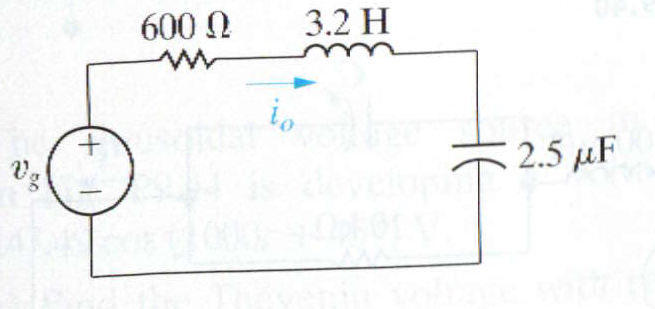 (30 pts) The switch has been open in the following circuit for a long time before closing at t=0.
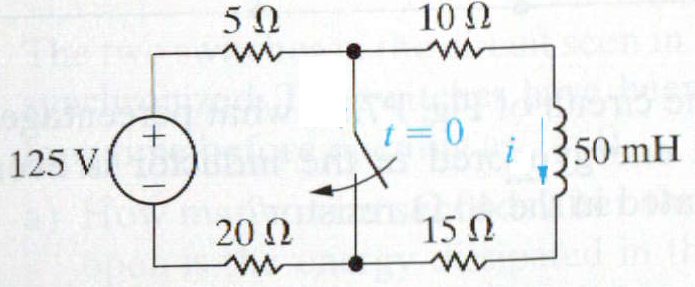 Find this is a (circle one)  natural/step    responsethe initial current i  in the inductor at t=0-  ______________
the final current  i  in the inductor at t = infinity ______________
the effective resistance seen by the inductor for t>0 ___________________
time constant tau for t>0  _____________________________
the expression for i(t) for t>0  _________________________(40 pts) The switch has been closed a long time before opening at t=0

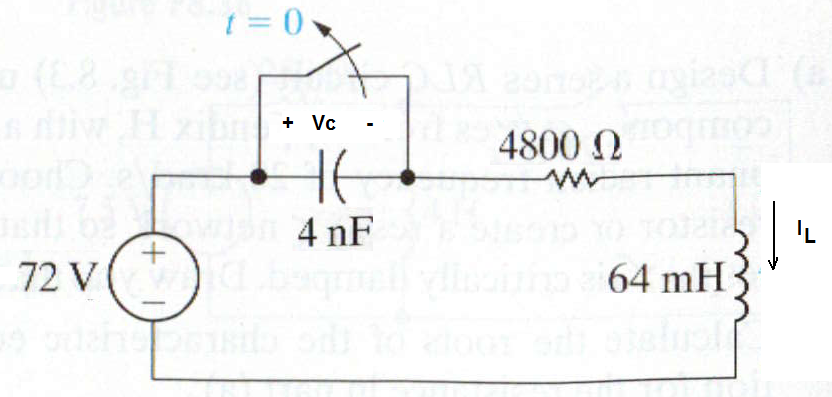 this is a  (circle one of each pair)    series/parallel        step/natural    response
Find IL(0-) ______________________
Find Vc(0-)  _____________________
Find IL(∞) ______________________
Find Vc(∞) ______________________
Find   ________________________
Find wo ________________________
Critically Damped, Underdamped or Overdamped ? ______________________________
Find  dVc/dt(0+) ___________________________
Find the complete solution for v(t) for t>0 (10 pts) A 0.1H inductor is driven by the a current pulse  i(t) = 4t-t2 Amps over the time interval 0<=t<=4 seconds. The current is 0 outside of this time period. 